Program Director, Campus-wide Service Initiatives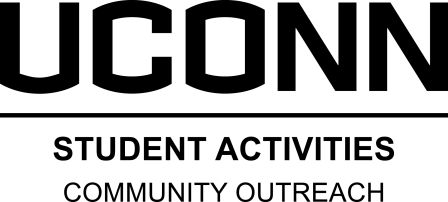 Position Description Position Summary Project directors are responsible for the overall management and coordination of designated Community Outreach (CO) project(s).  The main goal of the program director will be to organize and facilitate 2-3 major service initiatives. The projects are: Fall Service Events, MLK Day of Service, and Give and Go (May). The Program director will be expected to build and maintain partnerships between UConn and the surrounding community. Specific tasks and obligations for each project vary depending on the project; however, the following responsibilities are required of all program directors. Major Duties and Responsibilities                                                                                                  Project Development and Management Assist in the scheduling of events and reservations of materials, locations, and transportation needs of the specific eventForm committees based on logistics and needs of the eventHold regularly scheduled meetings with committees as neededRecognize student volunteers for their contributions Organize opportunities for volunteers to reflect on their experiencesB.  Student Leader Management and Supervision Identify the important topics of concern to individuals in the projectIdentify and create training and support materials that facilitate development of the skills necessary for volunteers to achieve their objectivesFacilitate meetings, trainings, and social events related to the projectsCommunicate and/or meet regularly with the One-Time Programs and Initiatives Coordinator and designated CO Staff memberCreate products and resources that meet the self-identified needs of participants and the community partner(s) Administrative Tasks Attend all related CO meetings, trainings, seminars, and workshops Track all necessary data relevant to project evaluationManage any financial or other resources including allocation, purchasing, and trackingCollect and update data related to projects, membership, and service hoursRepresent CO at University classes, meetings, or eventsPerform other related duties as neededProject Participation Program directors are expected to participate in their event fullyQualificationsMinimum Qualifications: Strong interest in and commitment to community serviceAt least one year of related experience working with/or on community service projectsCapacity to facilitate individual and group supervisory meetings including conflict resolution/ problem solvingCapability to positively represent CO to the University and external community Proficient interpersonal, relationship, and partnership building skills Ability to effectively convey oral and written communication Demonstrated program development and organizational skills including ability to manage multiple tasks/projects and planning special events Ability to work independently, assess programmatic needs, and develop creative solutions A strong appreciation for, as well as a willingness to work with and support, demographically diverse and traditionally underrepresented and oppressed groups (e.g., race, cultural, gender, ability, and sexual orientation)Demonstrated basic knowledge and skill in the use of personal computers and basic software programs such as Microsoft Office Word and Excel Willingness to work flexible hours including evenings and weekendsStudent must not be on academic probation and maintain academic standing in accordance with the Department of Student Activities Student Leader Eligibility Policy (less than a 1.8 semester GPA for 1-23 credits, or less than a 2.0 semester GPA for 24+ credits)Preferred Qualifications:One or more years of experience working with related programs or activitiesOne or more years of related experience in a leadership and/or supervisory position Demonstrated experience organizing and facilitating training workshops and public presentationsExcellent computer skills with an emphasis on Microsoft Office Word, , and ExcelCommitmentFull academic year commitment is requiredParticipation in CO training in August the week before Fall Semester begins  10-12 hours per week; exact hours and schedule will fluctuate and are flexible to student’s academic scheduleThe University of Connecticut is an Equal Opportunity Employer and supports all state and federal laws that promote equal opportunity and prohibit discrimination. In keeping with our commitment to build a culturally diverse community, the University of Connecticut encourages applications from women, veterans, people with disabilities and members of traditionally underrepresented populations.